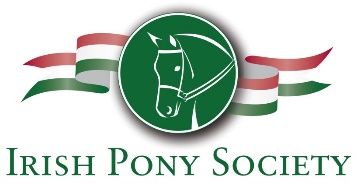 I hereby apply for affiliation to the I.P.S. IRISH PONY SOCIETY CO. LTD. for the year 2022 for the under mentioned Show and agree to abide by the Society’s Rules and Regulations.				PLEASE USE BLOCK CAPITALSName of Show:	_____________________________________________Date:			_____________________________________________Location:		_____________________________________________Is your show a PRE-ENTRIES show:	YES NO PUBLISHED close of entries date :___________________________I herewith enclose the Affiliation Fee of €50 (in the form of cash, cheque or postal order)Signed:			_____________________________________Secretary’s Name:	_____________________________________Address:	___________________________________________________		___________________________________________________Email:		_____________________________________Date:		_____________________________________Tel. No.	_____________________________________How many working hunter classes do you expect to have at your show? (so that the correct amount of wh result sheets may be sent to you with your affiliation pack) ____________Please include a copy of your last Show Schedule with this application.  Current schedule and entry form may be emailed to the office and will then be posted on our website with your show details.Please confirm that the IRISH PONY SOCIETY classes at your show are adequately covered by insurance and advise us of the name of your insurers below.Name of Insurers:	______________________________________________________(must be completed)Policy Number ____________________ Expiry Date ______________________Details confirmed by ____________________________________In order that affiliation may be accepted, please return this declaration form, together with your fee, at least 6 weeks prior to your show (new shows only), to the IPS office at the following address: Irish Pony Society, C/o Horse Sport Ireland, 1st Floor, Beech House,Millennium Park, Naas, Co Kildare.PLEASE ENSURE THAT YOU ENGAGE JUDGES FROM THE IPS PANEL ONLY AND THAT THIS IS DONE AS EARLY AS POSSIBLE.  IF POSSIBLE, PLEASE USE A LISTED COURSE-BUILDER.  Affiliation pack (list of judges, class specifications, results sheets, etc.) will be sent to you on request or downloaded from the website.  Payment can also be made online to www.itsplainsailing.com/club/ips.Please note that all show results must be returned by email, to  ips@horsesportireland.ie  no later than 14 Days after the show datePLEASE CHECK IPS WEBSITE FOR STALLION PERMISSIONS